ВИЗИТНАЯ КАРТОЧКАмуниципального дошкольного общеобразовательного учреждения«Детский сад № 112»Кировского района г. СаратоваЗаслуживает внимания:В детском саду реализуется образовательная модель по нравственно - патриотическому воспитанию «Я живу в России»,  в которой определены  следующие направления:1.Мир людей2.Экология3.История4.Культура5.Родина6.Человек- труженик7. Я и моя семья Педагоги, воспитанники, родители являются активными участниками районных социокультурных проектов и городских мероприятий.В спортивных праздниках, соревнованиях, эстафетахсемейный спортивный клубдетского сада  «Светлячок» занимает призовые места.         В детском саду особое внимание  уделяется: -  охране и укреплению физического и психического здоровья детей, в том числе эмоциональному благополучию воспитанников; - обеспечению равных возможностей для полноценного развития каждого ребёнка в период дошкольного детства независимо от места жительства, пола, нации, языка, социального статуса, психофизиологических и других особенностей.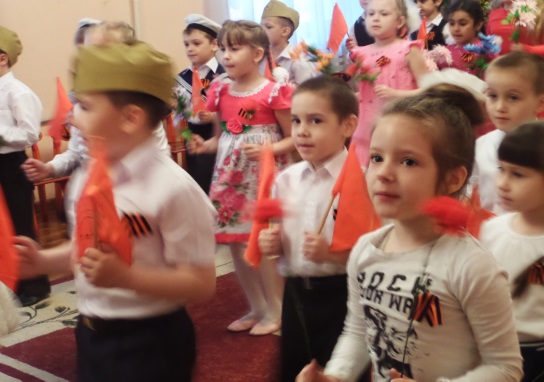 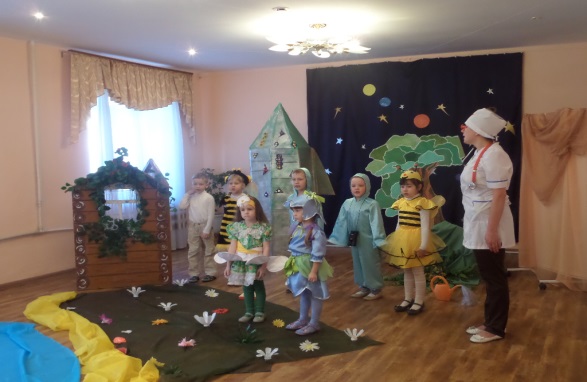 Юридический адрес:410005, г. Саратов, ул.Танкистов, 62Телефон/факс(845-2) 64-99-35Учредитель:Муниципальное образование «Город Саратов»e-mail:mdou112@ yandex.ruWeb-сайт:http: детсад112.рфЗаведующий:Сапарина Инна ОлеговнаПочётный работник общего образования РФПлощадь здания337,1кв.мГод постройки здания1960 г.Последний капитальный ремонт1991 г.Площадь пришкольного участка1195 кв.мНа территории расположеныигровая площадкаКоличество учебных кабинетов(групп) 3Специализированные кабинетынетНаличие спортзала, площадьсовмещен с музыкальным заломНаличие столовой (буфета)пищеблокСведения о педагогическихкадрах:всего педагогов – 8из них: высшая категория – 1 человек I категория – 3 человек молодые специалисты (со стажем работы до 5 лет) - 0Имеют награды – 2 человека, награждены: Почетная грамота Министерства образования РФ,Почётный работник общего образования РФ.Плановая мощность:60 мест Географическое положениецентр города, Кировский районКоличество обучающихся:85 человек